Plán udržitelné mobility historického města UNESCOGenerel dopravy města KUTNÁ HORA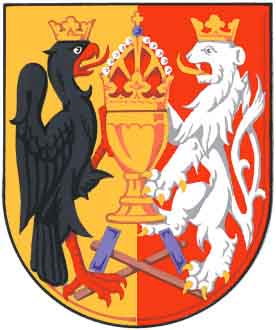 Srpen  2018GENEREL DOPRAVY MĚSTA  KUTNÁ  HORAZadání pro plán udržitelné mobility v historickém městě UNESCOPlatná územně plánovací dokumentace – platný Územní plán města Kutné Hory, schválený v červenci roku 2001 i projednávaný nový Územní plán Kutné Hory stanovují základní principy uspořádání území a stanovují limity jeho využití vyjádřené v regulativech.  Tato dokumentace vymezuje konkrétní plochy a pozemky pro určitý účel  a stanovuje podmínky a možnosti budoucího využití včetně uspořádání území. Vzhledem k tomu, že doprava je v územních plánech řešena pouze místním statickým vymezením dopravního skeletu a doprava v klidu vymezením stávajících a možných odstavných a parkovacích ploch a vzhledem k tomu, že sektor dopravy prochází významnou transformací, zejména díky novým dopravním prostředkům, novým službám a moderním technologiím v oblasti dopravních systémů, je nutné stanovit komplexní a dlouhodobou  integrovanou strategii a  koncepci dopravy v našem městě dopravním generelem, jehož úkolem a cílem bude stanovení vzájemných vazeb jednotlivých druhů dopravy pro zajištění udržitelné mobility.Dopravní generel města Kutné Hory je pořizován na základě usnesení zastupitelstva města Kutná Hora ze dne 24.4.2018 - Usnesení č. 64/18.Úvodní ustanovení (předmět zadání a celkový záměr dokumentu): záměrem Generelu dopravy je zpracování základního dopravně – inženýrského dokumentu v oblasti rozvoje a udržitelnosti dopravy ve městě a nejbližším okolí, který identifikuje hlavní problémy dopravy - mobilitu a dopravní potřeby uživatelů a zároveň navrhuje opatření na jejich řešení v etapách s výhledem do let budoucích.Generel dopravy bude strategickým dokumentem v oblasti dopravy navazujícím na územní plán města a zároveň bude tvořit závazný rámec pro všechny následující dopravní projekty a stavby v území – strategický plán pro dopravní infrastruktury města.Generel bude obsahovat řešení koncepčních otázek v oblasti dopravy, dopravy v klidu, hromadné dopravy, cyklistické a pěší dopravy ve vazbě na okolní funkční systémy – integrované dopravní systémy. Kromě uvedeného bude obsahovat opatření pro udržitelnou dopravu v centru historického města UNESCO včetně respektování turistických tras tímto centrem s ohledem na bezpečnost provozu. Vymezení řešeného území: Generel dopravy města Kutná Hora bude zpracován pro celé správní území města – katastrální území Kutná Hora, Sedlec u Kutné Hory, Kaňk, Malín u Kutné Hory, Neškaredice, Perštejnec, Poličany – rozloha 3 307,2 ha – zastavěné území 231 ha – počet obyvatel 20 353 a nejbližší okolí, včetně vazeb na okolní města Čáslav, Kolín a Uhlířské Janovice.Rozsah zpracování generelu dopravy: Zpracováním generelu dopravy (dále také jen „GD“) bude vytvořena ucelená analýza dopravní infrastruktury v celém území města Kutné Hory spolu s okolím a analýza vzájemného ovlivnění jednotlivých druhů dopravy, včetně důsledku toho, že Kutná Hora je administrativním centrem – obcí třetího stupně (ORP). Na podkladě analýz GD navrhne odpovídající opatření pro rozvoj jednotlivých typů dopravy v podrobnosti, v jaké by to v rámci územního plánu nebylo možné a která je pro územní plán a navazující dokumentace a plány potřebná. GD musí respektovat platný územní plán města, včetně jeho nového návrhu (dále jen ÚPM). Navržené odchylné řešení od ÚPM bude po projednání a vydání GD zastupitelstvem města podkladem pro změnu ÚPM.Záměrem zadavatele je :eliminovat nadbytečnou dopravu a dopravu v klidu z historického centra města a výrazně tak snížit zavedením MHD zátěž tohoto území dopravou ze sídlišť a okrajových čtvrtí;eliminovat tranzitní dopravu, průjezd páteřní komunikací a odstavování kamionů na této komunikaci;řešení regulace statické dopravy (doprava v klidu) podle místních podmínek v historickém centru a na sídlištích Šipší a Hlouška, kde základními nástroji regulace parkování bude organizace dopravy v klidu, zpoplatnění a časové omezení;preferování a zvýšení podílu nemotorové dopravy a hromadné dopravy v historickém centru města a na hlavních dopravních osách spojujícími střed města s významnými obytnými celky.Navržená opatření z GD, krátkodobá, střednědobá a dlouhodobá bude město, pro udržitelný rozvoj dopravní infrastruktury města postupně realizovat.Vytyčení cílů generelu dopravy: GD stanoví podmínky pro dosažení následujících základních cílů, které budou sloužit k naplnění udržitelné dopravní infrastruktury historického města Kutná Hora jako dopravně přívětivého čistého a zdravého města UNESCO. Cílem je získat detailní informace o poukázání obratovosti během dne, aby bylo možno odvodit vzorec chování pro:Zlepšení mobility a dostupnosti města - mobility pro všechny cílové skupiny obyvatel včetně osob se sníženou schopností pohybu a orientace, na tuto skupinu osob musí být brán zřetel ve všech oblastech dopravy. Zlepšení dostupnosti pro všechny cíle jejich cest – zaměstnání, školy, služby, volný čas, podpora intermodality.Zvýšení dopravní bezpečnosti a ochrany obyvatel - rozšiřování sítě cyklistické a pěší infrastruktury, kdy navržené úseky musí splňovat požadavky na bezpečnost provozu. Snížení tranzitu nákladní dopravy městem spolu s  doporučením na vymezení odstavných ploch kamionů vně centra a zastavěného území, snížení intenzity zbytné individuální automobilové dopravy (boční ulice), odstranění krizových míst ke snížení nehodovosti a zvýšení ochrany obyvatel (vhodné jednosměrky apod.).Zvýšení účinnosti a efektivity přepravy osob a zboží -  zajištění podmínek pro intenzivnější využívání prostředků veřejné hromadné dopravy – zvýšení cestovní rychlosti a rozšíření nabídky tras, zkvalitnění informačního servisu, rozšiřování služeb dopravního integrovaného systému, prověření možností využití nákladní železniční dopravy s cílem zvýšení jejího podílu na obsluze logistických areálů a průmyslových závodůZvýšení kvality života ve městě -  rozvoj veřejných prostranství, snížení dopravní zátěže, optimalizace systému parkování, snížení negativních účinků dopravy na životní prostředí – snížení znečištění ovzduší a hladiny hlukové zátěže z provozu na pozemních komunikacích. Ekonomický a společenský rozvoj města - zajištění udržitelné dopravní infrastruktury pro územní rozvoj v oblasti bydlení i podnikání, snížení poptávky po individuální automobilové dopravě s využitím managementu mobility a zapojením velkých zaměstnavatelů.Zlepšení image města -  zvýšení atraktivnosti města, zvýšení potenciálu cestovního ruchu prostřednictvím managementu mobility – zvýšení kvality a rozšíření nabídky mobility, propagace udržitelné dopravy.Skladba dopravního generelu města Kutná Hora: - členění genereluDopravní generel bude obsahovat návrh komunikačního skeletu s funkčním zatříděním místních komunikací s cílem postupného řešení mobility ve všech oblastech dopravy a  dále pak doporučení pro usměrnění provozu, doporučení pro typ křižovatek a případně jejich řízení, včetně návrhu významných a doprovodných ploch pro dopravu v klidu a jejich organizaci. Součástí GD bude vazba na integrované dopravní systémy v okolí. DG bude podkladem pro další stupně územní a projektové dokumentace.Generel dopravy bude zpracován ve třech fázích:Analytická část - Komplexní analýza stávajícího stavu dopravy – zaměřeno na problematiku dopravní infrastruktury a jejich potřeb, včetně celkové analýzy a aktuálnosti dříve vydaných dopravních generelů (Centrální zóny a sídliště Šipší).Analytická část s přehlednou SWOT analýzou celého dopravního systému města.Součástí vstupní analýzy bude provedení: směrového dopravního průzkumu zaměřeného na celé město včetně přilehlých městských částí dle zadání (podrobná specifikace a zdůvodnění rozsahu směrového dopravního průzkumu viz příloha), průzkumu dopravy v klidu (v historickém centru, sídlištích Šipší, Hlouška a případně obytné čtvrti Žižkov), křižovatkových průzkumů (podrobná specifikace a zdůvodnění rozsahu křižovatkových průzkumů viz příloha), přepravního průzkumu ve vozidlech a zastávkových profilech linek MHD i linek ostatní veřejné linkové autobusové dopravy, dále pak v železničních stanicích Kutná Hora hlavní nádraží, Kutná Hora město a železniční zastávce Kutná Hora - Sedlec včetně zjištění přestupních proudů a zdrojů/cílů přepravy cestujících využívajících jednotlivé železniční tarifní body a dopravně – sociologického průzkumu zaměřeného na využívání veřejné hromadné dopravy a nemotorové dopravy v dopravních osách směřujících do centra města. Návrhová část - Návrh koncepce dopravy pro všechny složky – koncept řešení dopravy s krátkodobým i dlouhodobým výhledem.  Čistopis návrhu – se zapracováním připomínek z projednání konceptu a návrhy jednotlivých opatření, včetně návrhu etapizace realizací.Cílem analytické části je zjištění stávajícího stavu území v oblasti městské dopravy a mobility, definování výchozího stavu vyjádřeného vstupními hodnotami indikátorů v jednotlivých oblastech mobility.Budou analyzovány konkrétní problémy a příležitosti města v oblasti udržitelné mobility (SWOT analýza), zpracovány prognózy s posouzením vývoje, které budou projednány s klíčovými partnery a předloženy veřejnosti.Cílem návrhové části je navržení strategické koncepce rozvoje dopravy ve městě s vazbou na spádové území, v souladu s podmínkami a potřebami územního plánování. Na základě tvorby scénářů vývoje budou navržena konkrétní opatření pro odstranění problémů dopravního systému vyplývajících ze závěru analytické části a stanovenyindikátory dopadu, které budou měřítkem pro zajištění udržitelného rozvoje dopravy.Z hlediska časového bude návrh opatření proveden pro krátkodobý horizont 2020, pro výhledové období po roce 2030 (2040) bude vyhodnocena a doplněna stávající koncepce dopravních staveb pro účely územního plánování. Souhrn všech navržených opatření včetně odhadu nákladů bude uveden v samostatném dokumentu spolu s návrhem etapizace. Všechna navržená opatření budou rozdělena do skupin dle ekonomické náročnosti na organizačně technická opatření, rekonstrukce stávající dopravní infrastruktury a nové investice v dopravní infrastruktuře.Oblasti řešení: Širší dopravní vztahyBudou zpracovány v měřítku základní mapy v měřítku 1 :25 000V měřítku Územního plánu města Kutná HoraVýkres funkčního členění komunikací města (II., III. tř., místní komunikace) a ploch s ohledem na zklidnění dopravy v celém území.Doprava v klidu – řešena ve fázíchZajištění podkladůDopravně urbanistický průzkum (celé současně zastavěné území s důrazem na sidliště Šipší, sídliště Hlouška, centrum města, Žižkov)Pasport ploch pro dopravu v kliduPrůzkum obsazenosti plochAnalýza stávajícího stavu Pomocí párování dat se zjistí, zda existuje dopravní souvislost mezi sídlištěm a centrem Koncept návrhu řešení (na základě vyhodnocení průzkumů dopravy v klidu. A dále návrhy úprav dopravy v klidu provedení návrhu nové koncepce dopravy v klidu ve sledovaných oblastech včetně koncepce zpoplatnění parkování ve vybraných oblastech) Směrové dopravní průzkumy (min. 18 stanovišť a 6 křižovatek) realizovány dle TP 189 – Stanovení intenzit dopravy na pozemních komunikacíchProjednání konceptuČistopis návrhu řešení – do čistopisu návrhu celého GD Součástí návrhu řešení dopravy v klidu návrh zón placeného parkování – předplatitele (abonentní placení) a návštěvníci (automaty nebo jiné způsoby placení).Detailní dopravní řešení Návrh uspořádání místních komunikací  v závislosti na funkčním členěníNávrh úpravy organizace dopravy v historickém centru včetně vedení MHD a zatraktivnění pro cyklistickou dopravu a pěší provozKonkrétní návrhy řešení a uspořádání dopravy budou zpracovány podrobněji v  měřítku 1:2 000 resp. 1 :1 000Návrh nástupních požárních ploch u bytových domůZásady návrhu cyklistických a pěších tras propojujících části města s důrazem na řešení v historickém centru a jeho propojení s hlavními obytnými oblastmi dle zadáníNávrh ploch pro odstavování a parkování vozidel a kamionuHromadná doprava(MHD) Posouzení tras linek MHD v celém správním území města. Prověření vhodnosti stávající polohy autobusového nádraží Provázanost MHD a PID na železniční nadregionální i regionální dopravuVyužití železniční dopravy pro dopravní obsluhu městaNávrh linkového vedení MHD/PIDVazba na okolní sídla linkovou autobusovou dopravouEkonomické ukazateleNavrhované úpravy budou členěny podle jejich investiční náročnostiJednotlivé návrhy a náměty na úpravy budou finančně ohodnoceny kvalifikovaným odhadem Vlastnické vztahy Nejsou součástí předmětu zájmu generelu dopravy města Kutná HoraVarianty řešení: Návrhy na řešení dopravní obslužnosti, dopravy v klidu, vedení nákladní automobilové dopravy s důrazem na tranzit a intermodalitu budou zpracovány ve variantách. Návrh plateb a poplatků za dopravní služby (parkování, městská hromadná doprava, bike-sharing…) zpracovat ve variantách.Požadavky na obsah dokumentace:Návrhová část bude řešit problematiku ze závěrů SWOT analýzy v návrhu krátkodobého a dlouhodobého řešení dopravy k vyřešení cílů v zadání uvedených. Generel dopravy města Kutná Hora (GD) bude obsahovat:Textovou část – nezbytné, nutné zdůvodnění analýz a návrhů řešeníGrafickou část – širší vztahy v podrobnosti základní mapy, ve stejném měřítku stávající stav a návrh;                       - detaily zpracování a řešení závěrů z analýz v měřítku katastrální mapy, nebo podrobnějším měřítku 1:1 000 v zobrazení stávající stav a návrh (stejné měřítko, samostatný snímek se zákresem návrhu). Grafická část v digitální (elektronické podobě), ve formátu JPG, PDF a SHP bude hlavní nosnou částí celého dokumentu.Dopravně - inženýrský návrh a koncepci multimodálních dopravních vztahů a obsluhy ve městě pro posouzení dostupných dat  a návrhů řešení – pro automobilovou dopravu, veřejnou hromadnou dopravu, cyklistickou dopravu, pěší provoz a vzájemnou intermodalitu, nejlépe v porovnání průběhu běžného dne (24hod) ke špičkám v daném čase.    Generel dopravy města Kutná Hora bude předán na CD, DVD, FlashDisk nebo podobném nosiči ve formátu PDF pro tisk, DOC, XLS pro texty a tabulky, SHP nebo DXF pro GIS aplikace k možnému dalšímu zpracování. Po protokoláním předání dokumentu (GD) zadavateli může tento s dokumentem volně a svobodně bez omezení nakládat. Podklady pro zpracování generelu dopravy - Vstupní materiály :Generel dopravy centrální zóny města KH – z roku 2003Generel dopravy sídliště Šipší – z roku 2004Sčítání dopravy na komunikacích města KH – pentlogram z roku 2003 + dostupná data poskytovaná ŘSD ČRPlatný územní plán města Kutná Hora z roku 2001Návrh nového Územního plánu města Kutná Hora … v jednání, zatím neplatný Dostupná dopravní data zadavatele